To,YCPL/VIVODear Respected Sir/Ma’am,With due respect I, Sampad Nag, a student of Presidency University is a recipient of MUKTI scholarship. I am writing to express my deepest gratitude for the scholarship I received on December 28, 2023 sponsored by VIVO. Your generous support has made an immeasurable difference in my academic journey. I have used the scholarship amount to pay my academic fees and exam fees. This financial assistance has allowed me to focus on my studies and pursue my educational goals without the added burden of financial constraints.I am truly grateful for your generosity and commitment to supporting students like me. Your scholarship has not only provided me with financial relief but has also motivated me to strive for excellence in my academic pursuits.Thank you once again for your unwavering support. I will always cherish the opportunity to have been a recipient of your scholarship.Sincerely,Sampad Nag(Mar 6, 2024)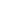 